Выставка – мастерская 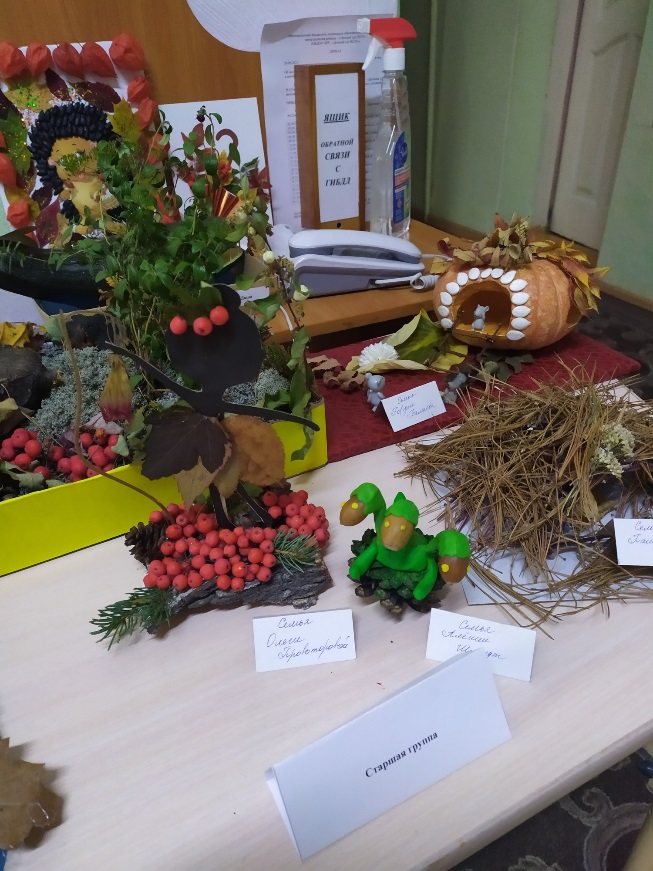 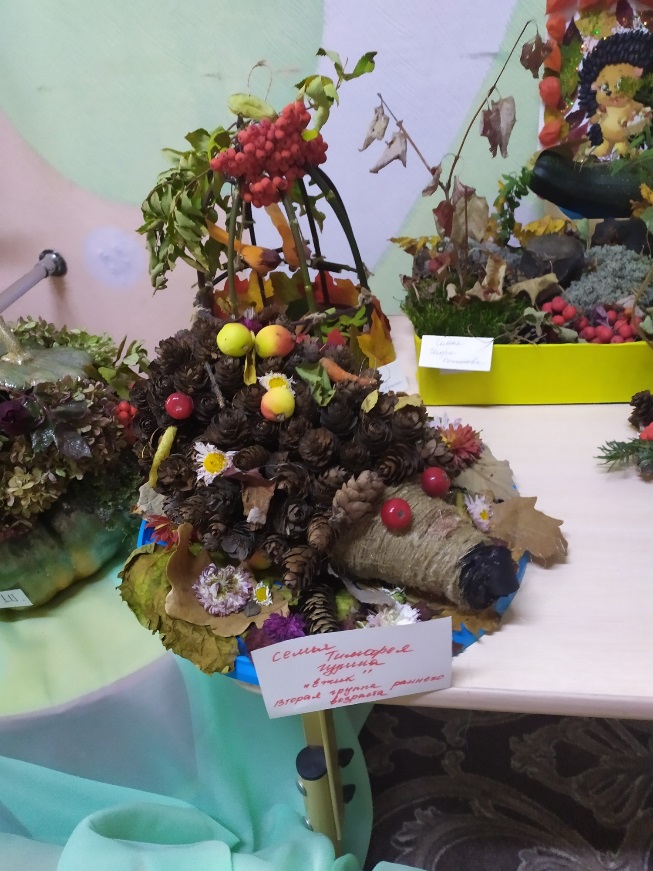 «Осень – щедрая пора»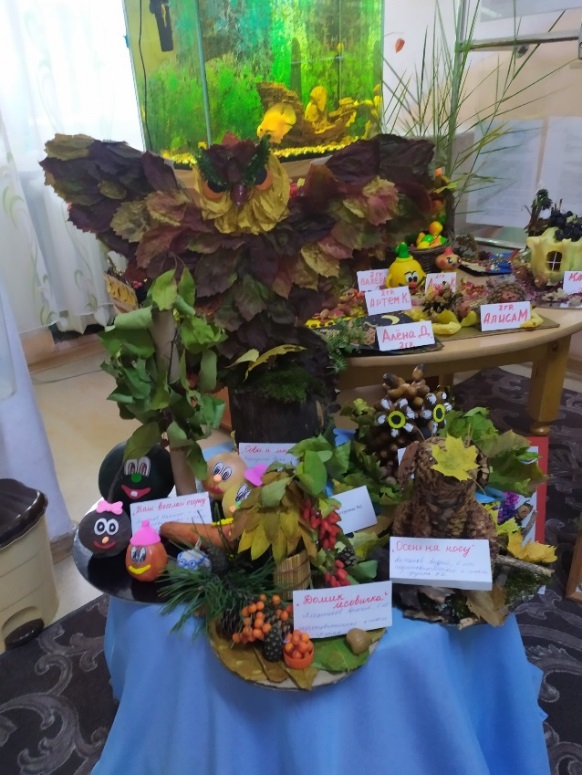 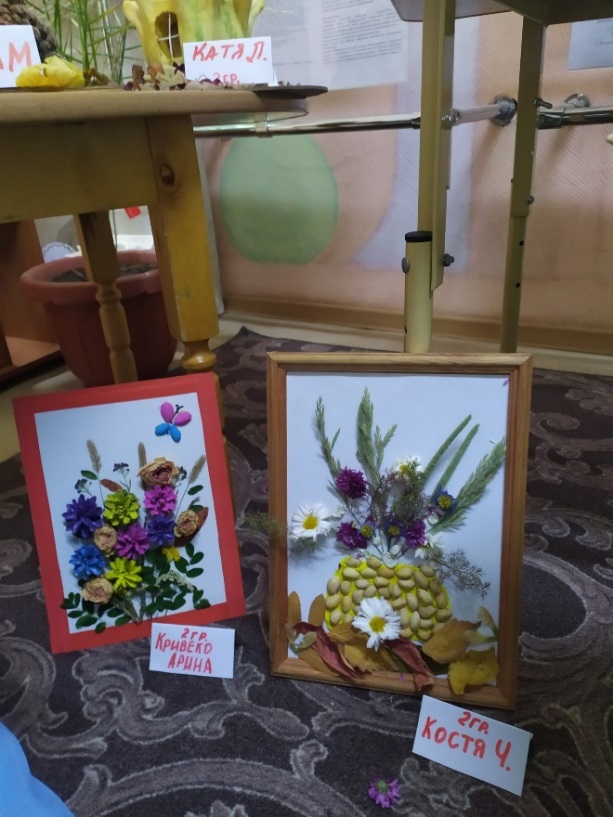 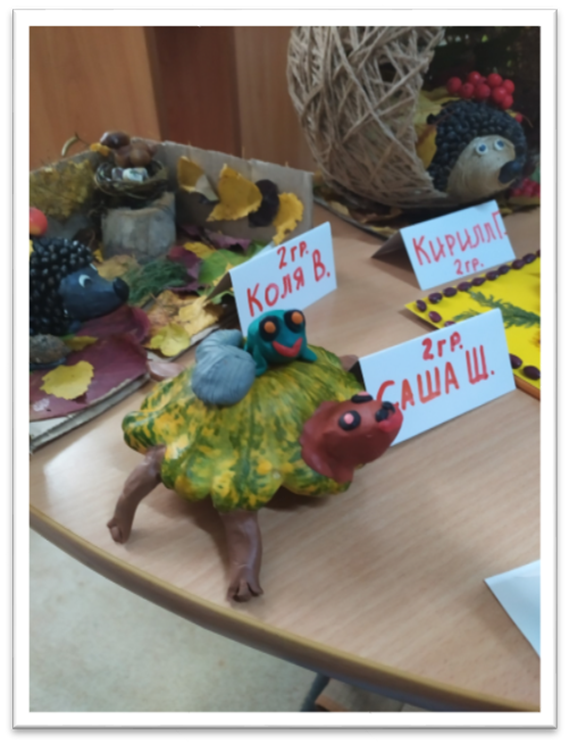 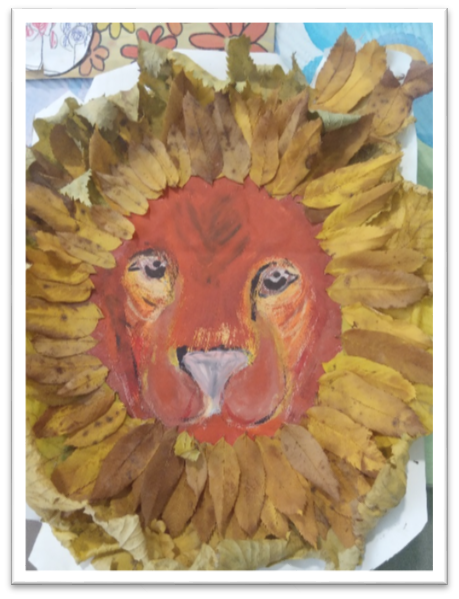 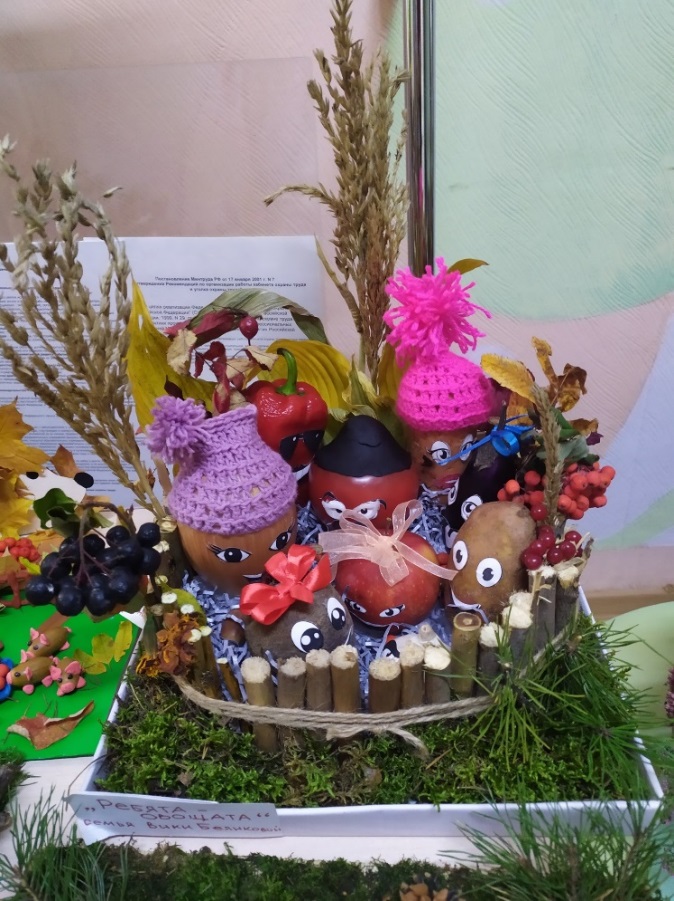 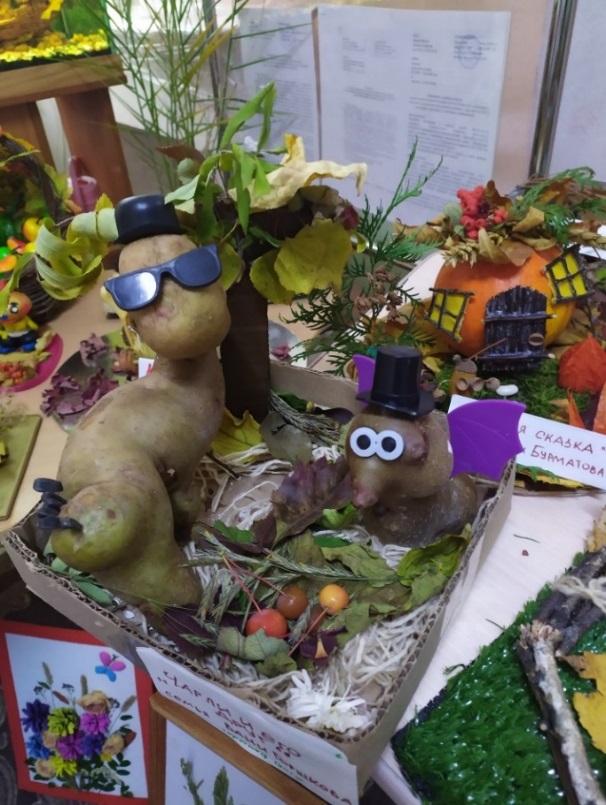 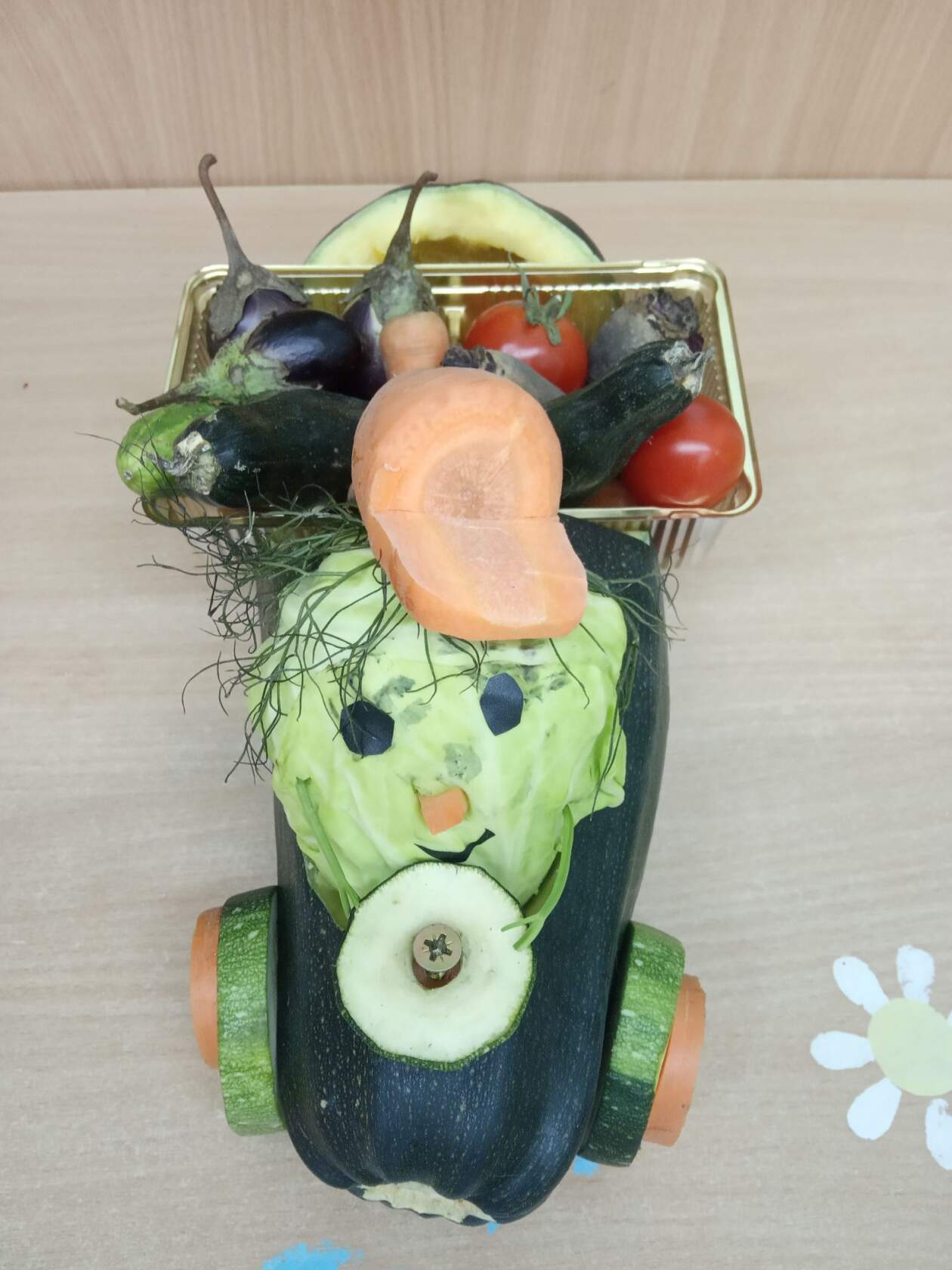 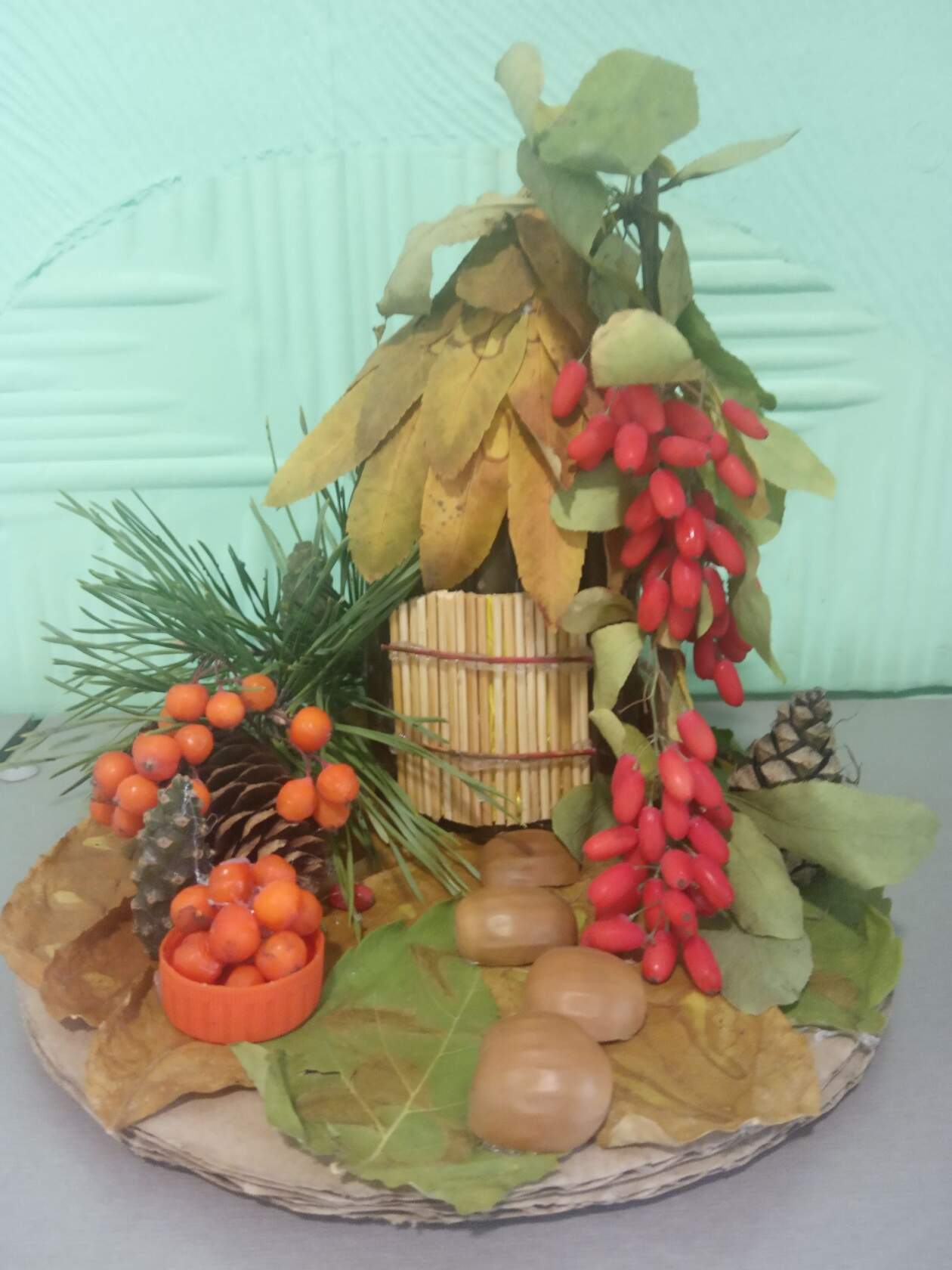 